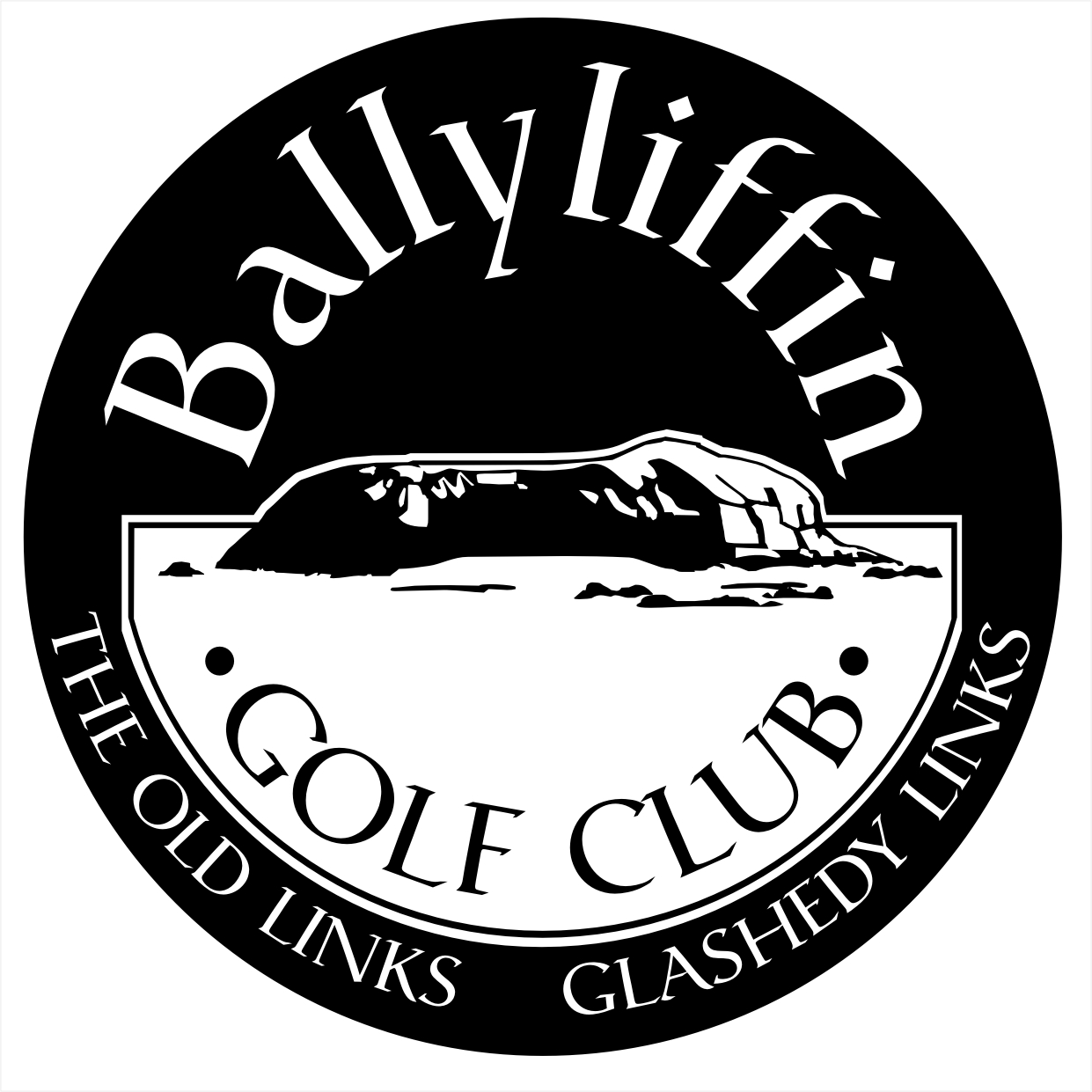 Application for Novice Membership 2021NAME								 ADDRESS 								TEL.NO.(HOME) ……………………	  (MOBILE) ………………………………...	     (BUSINESS) ………………….............	  (EMAIL)  ……………………………........D.O.B.    …………………………..      CATEGORY: NOVICE  Novice Membership is open to adult ladies and gents who have not previously been a member of a Golf Club.METHOD OF PAYMENT	Cheque	    Visa/Mastercard 	Cash Credit Card No. ___________________________   Exp. Date  ____________________PROPOSED BY      _____________________________Membership No. _________SECONDED BY     _____________________________Membership No._________Signature ___________________________________	Date ____________________Ballyliffin Golf Club, Ballyliffin, Inishowen, Co. Tel: 074 93 76119  *  International Calls: 0035374 *  info@ballyliffingolfclub.com *   www.ballyliffingolfclub.comNovice Membership Rules 2021Novice Membership is open to adult ladies and gents who have not previously been a member of a Golf Club.Novice members are expected to uphold the rules and constitution of the club at all times.Novice members may not hold a handicap within the club and are not permitted to play in competitions.This is a Temporary Membership and it is hoped that you will progress to Full Adult Membership after the second year of Novice Membership.Your application should be supported by two members of the club and it is hoped your proposer will introduce you to the facilities and other members.When the Novice Membership has been completed you may apply to transfer to Full Adult Membership at that time upon approval by council and upon payment of the appropriate fee at that time. Novice Members will be entitled to a member’s discount card.Fees:	Year 1 €tbc + €25 (insurance).Year 2 €tbc + €25 (insurance).